Práce (co se nehodí, škrtněte): bakalářská Posudek (co se nehodí, škrtněte): oponentaPráci hodnotil(a): doc. PhDr. Nikolaj Demjančuk, CSc.Práci předložil(a): Klára FaltínováNázev práce: Křesťanství a islám – dějiny vzájemných vztahů1.	CÍL PRÁCE (uveďte, do jaké míry byl naplněn):Jak je patrné z názvu bakalářské práce, jejím cílem bylo studovat proměnu vztahů mezi křesťanstvím a islámem. Autorka prostudovala vybranou literaturu k tématu a částečně směřuje k naplnění stanoveného cíle. Zásadním problémem posuzovaného textu je to, že se zabývá okruhy otázek, které jen částečně souvisí s očekávaným zaměřením práce. Pouze závěrečná část práce (s. 24-45 ) se obrací k otázce vzájemných vztahů křesťanství a islámu. Dvě předchozí části jsou věnovány obecné charakteristice vybraných aspektů křesťanství a islámu.2.	OBSAHOVÉ ZPRACOVÁNÍ (náročnost, tvůrčí přístup, proporcionalita teoretické a vlastní práce, vhodnost příloh apod.):Práce je členěná do tří částí, má úvod, závěr, seznam použité literatury, resumé, 8 příloh. První část Křesťanství (s. 3-14) se po 1-2 stránkách věnuje Ježíši, Biblí (Starý a Nový zákon), kostelům, modlitbě. Obdobný rozsah má také druhá část nazvaná Islám (s. 14-23). Jednou až dvou stránkový text je věnován historii islámu, pěti sloupům víry, sunnitům a šíitům, Koránu, proroku Mohamedovi, mešitě, modlitbě. Ze struktury a rozsahu těchto částí je zřejmé, že autorka charakterizuje jednotlivé problémy velmi obecně. Chybí zde hlubší uchopení velkých badatelských problémů uvedených v názvu.Nejvíce očekávanému obsahu práce odpovídá třetí část nazvaná Křesťanství a Islám (s. 24-45). Zde se autorka pokusila o komparativní vzájemné pohledy těchto náboženství na jednotlivé fenomény náboženského života svého „oponenta-konkurenta“. Bohužel i v této části práce jednotlivým problémům (Islámský pohled na křesťanství; Islám o Ježíši Kristu; Ježíšův Bůh versus Mohamedův Alláh; Korán a Desatero; Pravidla víry; Pojetí rodiny; Islám a křesťanství ve světle práva; Křesťanství a islám v historických souvislostech) jsou věnovány 1-3 stránky textu.Z mého pohledu příliš velký problémový rozptyl textu neumožnil hlubší zpracování jednotlivých otázek a ovlivnil velmi stručný až slovníkový výklad.3.	FORMÁLNÍ ÚPRAVA (jazykový projev, správnost citace a odkazů na literaturu, grafická úprava, přehlednost členění kapitol, kvalita tabulek, grafů a příloh apod.):Po formální stránce práce je v pořádku. Jazykový projev, citace a odkazy na literaturu jsou v pořádku. Jazyk některých částí práce je poplatný jazyku populárních publikací. Autorka by neměla zapomínat, že zpracovává odborný text s jeho specifickým diskursem.4.	STRUČNÝ KOMENTÁŘ HODNOTITELE (celkový dojem z práce, silné a slabé stránky, originalita myšlenek apod.):Problémem předloženého textu je to, že se odklání od názvem práce vymezeného záměru. Autorka pracuje se souborem reprezentativních publikací věnovaných křesťanství a islámu, ale také vychází z několika populárních textů. Některé otázky zpracovala autorka na základě informací, které čerpá z již obhájených bakalářských prací. To vše ovlivnilo kvalitu předloženého textu. Doporučují práci dopracovat. Východiskem by mohla být třetí část textu. Autorka by mohla směřovat ke komparaci duchovního světa křesťanů a muslimů. Materiál dvou prvních částí by mohl být využit při dopracování práce.5.	NAVRHOVANÁ ZNÁMKA (výborně, velmi dobře, dobře, nevyhověl): doporučují dopracovat práci Datum: 	30.05.2016							Podpis: N. Demjančuk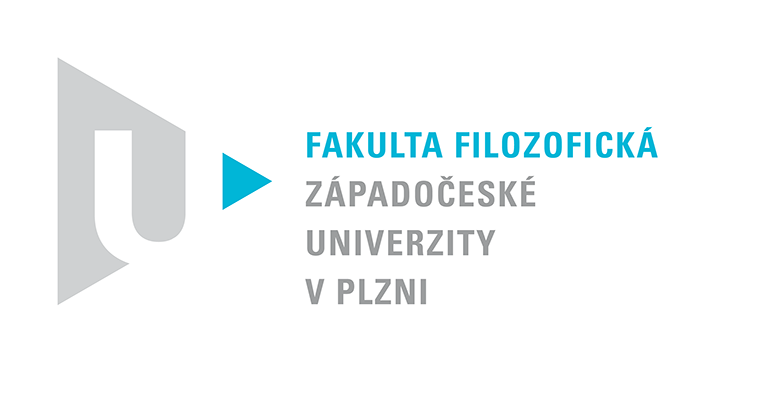 Katedra filozofiePROTOKOL O HODNOCENÍ PRÁCE